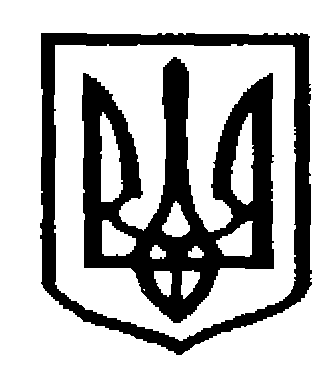 У К Р А Ї Н АЧернівецька міська радаУправління  освітивул. Героїв Майдану, 176, м. Чернівці, 58029 тел./факс (0372) 53-30-87  E-mail: osvitacv@gmail.com  Код ЄДРПОУ №02147345Відповідно до вимоги пункту 5 розділу Х Закону України «Про повну загальну середню освіту», з метою формування мережі закладів профільної середньої освіти до 1 вересня 2024 року, у зв’язку з необхідністю охоплення на відповідній території усіх профілів навчання та гарантування забезпечення права кожного учня на вибір відповідного профілю навчання, просимо подати інформаційну довідку про прогнозовані профілі навчання, які функціонуватимуть з 1 вересня 2027 року та стан підготовки до їх впровадження в закладі. З урахуванням вимог законодавства ліцеям необхідно проаналізувати наявну матеріально-технічну базу, обладнання, доступ до мережі Інтернет, проаналізувати кадрове забезпечення та вжити інших необхідних дій, визначених нормативними актами щодо формування мережі закладів профільної середньої освіти. З огляду на вищевказане, у інформаційній довідці зазначити:Кількість претендентів на одне місце відповідного профілю -  вивчити і узагальнити запити учнів щодо профілів навчання, провести опитування для учнів 8-9-х класів до 8 грудня 2023 року щодо їхніх планів на вибір напряму навчання за формою, що буде надіслана на електронні скриньки закладів;Наявність кадрового забезпечення – спеціалізація педагогів та їхній фах, рівень кваліфікації, підготовка та перепідготовка, професійна активність (участь у різних заходах, конкурсах), наявність сертифікатів, нагород тощо, залежно від майбутнього тематичного спрямування закладу;Відповідність матеріального-технічного забезпечення обраному профілю – наявність приміщень, лабораторій, майстерень, технічного обладнання, інвентарю, програмного забезпечення та інших засобів, які потрібні для успішного інтегрування обраного профілю;Наступність базової та повної середньої освіти – можливість впровадження поглибленого вивчення у середній школі предметів, котрі будуть профільними у старшій школі. Співпраця з зовнішніми фахівцями  – залучення учнів закладу до комунікації з закладами вищої освіти, науковими установами, представниками компаній, підприємств; їх участь у наукових проєктах Малої Академії Наук, олімпіадах, конкурсах.  Довідку подати на електронну пошту ponych.vita@gmail.com з поміткою «аналіз профілів навчання» та в управління освіти (каб.97) до 22 грудня 2023 року.Начальник управління освіти міської ради							Ірина ТКАЧУКВіта Понич 53 23 62Керівникам ліцеїв Чернівецької міської територіальної громади